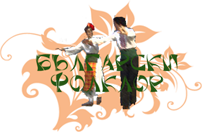 	ФОЛКЛОРЕН ФЕСТИВАЛ „ЖИВА ВОДА”	С. КАРАН ВЪРБОВКА, ОБЩИНА ДВЕ МОГИЛИ, 24 юни 2017 г.ОСМИ ФОЛКЛОРЕН ФЕСТИВАЛ „ЖИВА ВОДА”ЗАЯВКА ЗА УЧАСТИЕОт ………………………………………………………………………………………					                (име)при  ………….……….…………………………………………………………………………………………………….Адрес: ….………….………………………………………………………………………………………………………………….Телефон: ……………………………… Електронен адрес: …………………….Брой на участниците………………………………, в т.ч. деца …………………Ръководител: ………………………………………………………………………Музикален съпровод………………………………………………………………Ще се представи с/репертоар и времетраене на изпълненията/:1. ……………….…………………………………………………………………2. ……………………………………………………………………………………3. ……………………………………………………………………………………Кратка анотация на групата/изпълнителя/………………………………………..